KITCHEN/DINING ROOM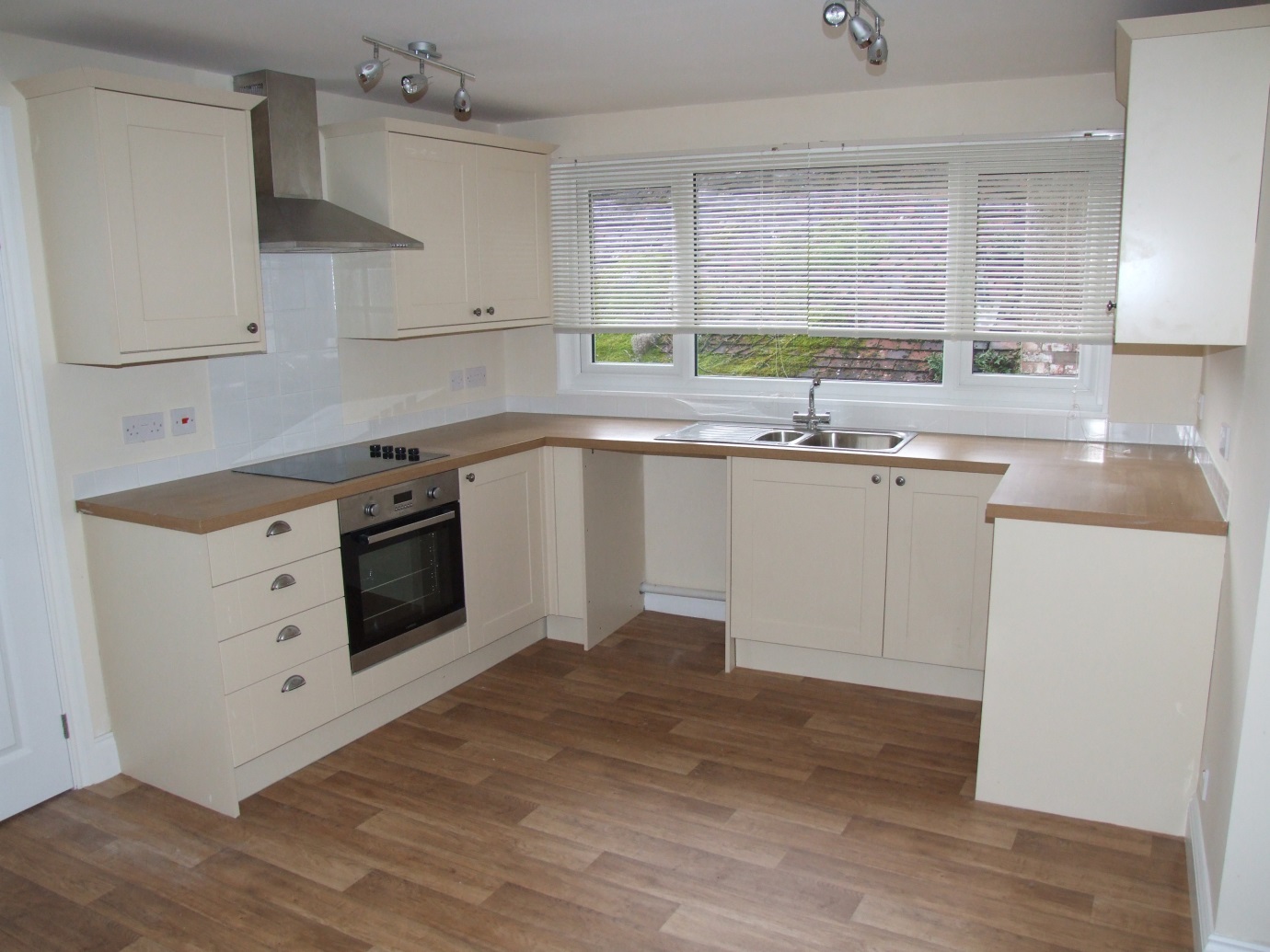 